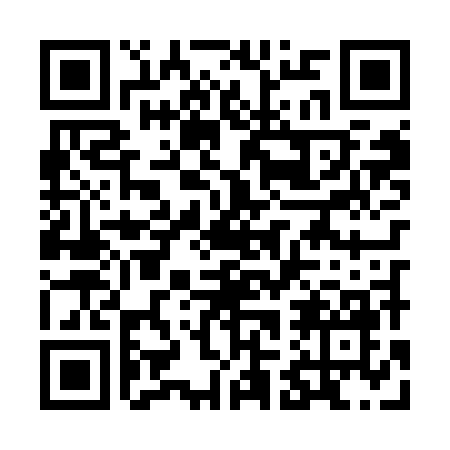 Prayer times for Hwaseong, South KoreaWed 1 May 2024 - Fri 31 May 2024High Latitude Method: NonePrayer Calculation Method: Muslim World LeagueAsar Calculation Method: ShafiPrayer times provided by https://www.salahtimes.comDateDayFajrSunriseDhuhrAsrMaghribIsha1Wed4:005:3812:304:177:228:542Thu3:595:3712:304:177:238:553Fri3:575:3612:304:177:248:564Sat3:565:3512:304:177:258:585Sun3:545:3412:294:177:268:596Mon3:535:3312:294:187:279:007Tue3:525:3212:294:187:279:018Wed3:505:3112:294:187:289:039Thu3:495:3012:294:187:299:0410Fri3:475:2912:294:187:309:0511Sat3:465:2812:294:187:319:0612Sun3:455:2712:294:197:329:0813Mon3:435:2612:294:197:339:0914Tue3:425:2512:294:197:349:1015Wed3:415:2412:294:197:349:1116Thu3:405:2312:294:197:359:1217Fri3:395:2312:294:197:369:1418Sat3:375:2212:294:207:379:1519Sun3:365:2112:294:207:389:1620Mon3:355:2012:294:207:389:1721Tue3:345:2012:294:207:399:1822Wed3:335:1912:294:207:409:1923Thu3:325:1912:304:217:419:2124Fri3:315:1812:304:217:429:2225Sat3:305:1712:304:217:429:2326Sun3:295:1712:304:217:439:2427Mon3:285:1612:304:217:449:2528Tue3:275:1612:304:227:459:2629Wed3:275:1512:304:227:459:2730Thu3:265:1512:304:227:469:2831Fri3:255:1512:304:227:479:29